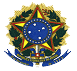 MINISTÉRIO DA EDUCAÇÃOUNIVERSIDADE FEDERAL DO PIAUÍPRÓ-REITORIA DE PESQUISA Coordenadoria Geral de PesquisaCampus Universitário Ministro Petrônio Portela, Bloco 06 – Bairro IningaCEP 64049-550 Teresina-PI – Brasil – Fone (86) 3215-5564E-mail: pesquisa@ufpi.edu.brCENTRO DE CIÊNCIAS DA EDUCAÇÃOPROJETOS DE PESQUISA CADASTRADOS EM 2014Total de projetos: 251. Formação, trabalho docente e práticas pedagógicas.Responsável: Josânia Lima Portela CarvalhêdoDepartamento: Métodos e Técnicas de EnsinoVigência:2014 a 2015Vigência prorrogada:até dez/2017 (Prorrogada de 2016, processo 14087/2016-16)Cadastro: CCE – 001/2014Data de Cadastro:24/01/20142. De mestre escola a professora pública: história de vida de Maria Pureza Cardoso Araújo (1920 – 1913).Responsável: Jane Bezerra de SousaDepartamento: Fundamentos da EducaçãoVigência:2014 a 2015Situação: Concluído com relatório final (Proc. 30072/2015-14)Cadastro: CCE – 002/2014Data de Cadastro:30/01/20143. Remuneração de Professores de Escolas Públicas de Educação Básica no contexto do Fundeb e do PSPN- o caso do Piauí.                    Responsável: Prof.ª Dr.ªRosana Evangelista da Cruz e Prof. Dr. Luís Carlos SalesDepartamento: Departamento de Fundamentos da EducaçãoOrgão do fomento: CapesValor do financiamento:R$ 2.562.900,00Vigência: de janeiro/2014a dezembro/2018Cadastro : CCE – 003/2014Data de Cadastro: 14/05/20144. História e Memória do Jornalismo Cultural Brasileiro.Responsável: Ana Regina Barros Rêgo LealDepartamento: Departamento de Comunicação SocialVigência:2014 a 2018Cadastro: CCE – 004/2014Data de Cadastro: 16/05/20145. Regionalização e mídia piauiense.Responsável: Samantha Viana Castelo Branco Rocha CarvalhoDepartamento: Departamento de Comunicação SocialVigência: ago/ 2014 a jul/2015Cadastro: CCE – 005/2014Data de Cadastro: 22/05/20146. Comunicabilidade e dialogismo: aproximações epistemológicas entre William Stephenson e Mikhail Bakhtin para o estudo da subjetividade.Responsável: Gustavo Said Departamento: Departamento de Comunicação SocialVigência: 07/ 2014 a 07/2015Cadastro: CCE – 006/2014Data de Cadastro: 30/05/20147. Mídia e esporte: o discurso midiático e os sentidos atribuídos ao esporte e ao atleta.Responsável: Ana Maria da Silva RodriguesDepartamento: Departamento de Comunicação SocialVigência: julho/ 2014 a junho/2016Cadastro: CCE – 007/2014Data de Cadastro: 30/05/20148. Educação, corpoemovimento:agenciamentosafectos, processos de criação e de resistências nas práticas educativas com/ entre crianças e jovens como produção  de outros modos de educar na contemporaneidade.Responsável: Shara Jane Holanda Costa AdadDepartamento: Departamento de Fundamentos da Educação Vigência: 06/ 2014 a 08/2017Cadastro: CCE – 008/2014Data de Cadastro: 05/06/20149. Docência com pesquisa: contribuições à formação do licenciado de pedagogia-UFPI.Responsável: Hilda Mara Lopes AraujoDepartamento: Departamento de Métodos e Técnicas de EnsinoVigência: agosto/ 2014 a julho/2016Cadastro: CCE – 009/2014Data de Cadastro: 06/06/201410.O Piauí nos rastros de um “Brasil Gigante”: Tensões e contradições no cenário histórico piauiense (década de 1970).Responsável: Prof.ª Dr.ª Claúdia Cristina da Silva FontinelesDepartamento: Departamento de Métodos e Técnicas de EnsinoVigência: julho/2014 a dezembro/2016Cadastro: CCE – 010/2014Data de Cadastro: 06/06/201411. Rádios universitárias: modelos,discursos e práticas.Responsável: Paulo Fernando de Carvalho LopesDepartamento: Departamento de Comunicação SocialVigência: agosto/ 2014 a julho/2018Cadastro: CCE – 011/2014Data de Cadastro: 06/06/201412. Semelhanças e diferenças na prática jornalística dos portais de notícias AZ e 180 graus, Teresina- Piauí, Brasil.Responsável: Cristiane Portela de CarvalhoDepartamento: Departamento de Comunicação SocialVigência: agosto/ 2014 a julho/2015Cadastro: CCE – 012/2014Data de Cadastro: 06/06/201413. Formar para transformar: experiências formativas de licenciandos em pedagogia da UFPI voltadas para a melhoria da qualidade de vida das comunidades urbanas de Teresina- PI.Responsável: Neide Cavalcante GuedesDepartamento: Departamento de Fundamentos da EducaçãoVigência: agosto/ 2014 a julho/2016Cadastro: CCE – 013/2014Data de Cadastro: 06/06/201414. A prática pedagógica do professor de didática nos cursos de formação de professores da UFPI.Responsável: Bárbara Maria Mâcedo Mendes Departamento: Departamento de Métodos e Técnicas de Ensino- DMTEVigência: julho/ 2014 a agosto/2015Cadastro: CCE – 014/2014Data de Cadastro: 15/07/201415. Memória da formação de professores no Piauí (1910-1970).Responsável: Maria da Conceição Sousa de Carvalho Departamento: Departamento de Métodos e Técnicas de Ensino- DMTEVigência: setembro/ 2014 a agosto/2015Cadastro: CCE – 015/2014Data de Cadastro: 15/07/201416. Contribuição da História da Matemática como recurso mediador didático na formação continuada de professores que ensinam matemática na educação infantil.Responsável: Lúcia Helena Bezerra FerreiraDepartamento: Departamento de Métodos e Técnicas de Ensino/ NUPPEDVigência: 1° de agosto de 2014 a julho de 2015Cadastro: CCE – 016/2014Data de Cadastro: 15/07/201417. A caricatura em periódicos no Piauí: subsídios para a construção da memória da caricatura no Piauí.Responsável: Odailton Aragão AguiarDepartamento: Departamento de Música e Artes VisuaisVigência: agosto de 2014 a julho de 2015Cadastro: CCE – 017/2014Data de Cadastro: 29/07/201418. As significações dos coordenadores pedagógicos acerca do seu processo formativo.Responsável: Cristiane de Sousa Moura Teixeira Departamento: Departamento de Fundamentos da Educação Vigência: 2014 a 2015Cadastro: CCE – 018/2014Data de Cadastro: 21/08/201419. Argumentação no jornalismo opinativo: uma análise dos editoriais dos jornais Folha de São Paulo, O Estado de S. Paulo e Jornal do Brasil acerca do processo de abertura política no Brasil no período de 1969 a 1985.Responsável: Ionio Alves da Silva Departamento: Departamento de Comunicação SocialVigência: agosto de 2014 a junho de 2018Cadastro: CCE – 019/2014Data de Cadastro: 21/08/201420. A DIMENSÃO SUBJETIVA DA FORMAÇÃO CONTINUADA DE PROFESSORES: um estudo sobre a mediação da formação continuada no desenvolvimento do professor e da sua prática educativa.  Responsável: Eliana de Sousa Alencar Marques Departamento: Departamento de Fundamentos da Educação Vigência: 2014 a 2015Cadastro: CCE – 020/2014Data de Cadastro: 21/08/201421. Relação das bases teóricas, filosóficas e existenciais da formação inicial com as necessidades formativas de discentes e professores iniciantes.  Coordenador: Hilda Maria Martins BandeiraDepartamento: Departamento de Métodos e Técnicas- DMTEVigência: set/2014 a 2015Vigência prorrogada: até jun/2020 [Prorrogada de 2018 (processo n° 23111.016754/2015-14), processo 16754/2015-14] Cadastro: CCE – 021/2014Data de Cadastro: 22/09/201422. A física no cotidiano.  Responsável: Micaías Andrade Rodrigues Departamento: Departamento de Métodos e Técnicas de Ensino Vigência: 2014 a 2016Cadastro: CCE – 022/2014Data de Cadastro: 22/09/201423. A educação como pragmática de si e subjetivação.  Coordenador: Fernanda Antônia Barbosa da Mota Departamento: Departamento de Fundamentos da Educação Vigência: 10/2014 a 09/2018Cadastro: CCE – 023/2014Data de Cadastro: 06/10/201424. A criança em cena: um estudo sobre o consumo de mídia na infância e a constituição de subjetividades das crianças na contemporaneidade.  Coordenador: Marta Maria Azevedo QueirozDepartamento: Programa de Pós- Graduação em Comunicação Vigência: outubro/2014 a dezembro/2016Cadastro: CCE – 024/2014Data de Cadastro: 06/10/2014 Filosofia, Arte e Educação: a centralidade dos conceitos de reprodutibilidade técnica, cultura, narrativa e solidariedade nas Histórias em Quadrinhos (HQs).Coordenador: Prof. Dr. Heraldo Aparecido SilvaDepartamento: Departamento de Fundamentos da Educação- DEFEVigência: 2014 a 12/2018Cadastro: CCE – 025/2014